DEKANLIKİlgili mevzuat ile Karabük Üniversitesi Rektörlüğü ve İktisadi ve İdari Bilimler Fakültesi Dekanlığınca belirlenen amaç, ilke ve talimatlar doğrultusunda,  Fakülte ile ilgili hizmetlerin yerine getirilmesi ve koordinasyonu sağlamak. PERSONEL İŞLERİ BİRİMİİlgili mevzuat ve Karabük Üniversitesi Rektörlüğü ve İktisadi ve İdari Bilimler Fakültesi Dekanlığınca belirlenen amaç, ilke ve talimatlar doğrultusunda, Fakülte Akademik ve İdari Personel ile ilgili hizmetlerin yerine getirilmesi ve yazışmaların yapılmasını sağlamak. AYNİYAT İŞLERİMAAŞ İŞLERİ-EK DERSLER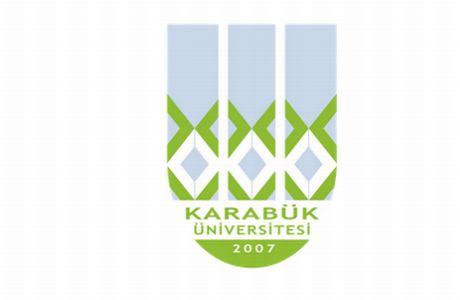 T.C.KARABÜK ÜNİVERSİTESİGÖREV TANIM FORMUBirimİktisadi ve İdari Bilimler FakültesiAlt BirimDekanlıkUnvanFakülte DekanıGörevin Bağlı Bulunduğu UnvanRektörİsimProf.Dr. Abdullah KARAKAYAGörev ve SorumluluklarıFakülte kurullarına başkanlık etmek, Fakülte Kurullarının kararlarını uygulamak ve Fakülte birimleri arasında düzenli çalışmayı sağlamak,Her öğretim yılı sonunda ve istendiğinde Fakültenin genel durumu ve işleyişihakkında Rektöre rapor vermek,Fakültenin ödenek ve kadro ihtiyaçlarını gerekçesi ile birlikte Rektörlüğe bildirmek, Fakülte bütçesi ile ilgili öneriyi Fakülte Yönetim kurulunun da görüşünü aldıktansonra Rektörlüğe sunmak,Fakültenin birimleri ve her düzeydeki personeli üzerinde genel gözetim ve denetim görevini yapmak.Kanun ve Yönetmenliklerle kendisine verilen diğer görevleri yapmak.T.C.KARABÜK ÜNİVERSİTESİGÖREV TANIM FORMUBirimİktisadi ve İdari Bilimler FakültesiAlt BirimDekanlıkUnvanDekan YardımcısıGörevin Bağlı Bulunduğu UnvanDekan-  Rektör Yardımcısı - RektörİsimYrd.Doç.Dr. Mehmet Murat TUNÇBİLEKGörev ve SorumluluklarıDekana, görevi başında olmadığı zamanlarda vekalet etmek,İlgili kanun ve yönetmeliklerle verilen görevleri yapmaktır.Göreviyle ilgili evrak, eşya araç ve gereçleri korumak ve saklamak.Gerektiği zaman güvenlik önlemlerinin alınmasını sağlamak.Bağlı olduğu süreç ile üst yöneticileri tarafından verilen diğer işleri ve işlemleri yapmak.Öğrencilere gerekli sosyal hizmeti sağlamada Dekan ve Fakülte sekreterine yardımcı olmak.Basın ve Halkla ilişkilerin yürütülmesinde Fakülte sekreterine yardımcı olmak.T.C.KARABÜK ÜNİVERSİTESİGÖREV TANIM FORMUBirimİktisadi ve İdari Bilimler  FakültesiAlt BirimDekanlıkUnvanDekan YardımcılığıGörevin Bağlı Bulunduğu UnvanDekan- Rektör Yardımcısı - RektörİsimYrd.Doç.Dr. Ersin MÜEZZİNOĞLUGörev ve SorumluluklarıDekana, görevi başında olmadığı zamanlarda vekalet etmek,İlgili kanun ve yönetmeliklerle verilen görevleri yapmaktır.Göreviyle ilgili evrak, eşya araç ve gereçleri korumak ve saklamak.Gerektiği zaman güvenlik önlemlerinin alınmasını sağlamak.Bağlı olduğu süreç ile üst yöneticileri tarafından verilen diğer işleri ve işlemleri yapmak.Öğrencilere gerekli sosyal hizmeti sağlamada Dekan ve Fakülte sekreterine yardımcı olmak.Basın ve Halkla ilişkilerin yürütülmesinde Fakülte sekreterine yardımcı olmak.T.C.KARABÜK ÜNİVERSİTESİGÖREV TANIM FORMUBirimİktisadi ve İdari Bilimler FakültesiAlt BirimDekanlıkUnvanFakülte SekreterliğiGörevin Bağlı Bulunduğu UnvanDekan Yardımcısı -Dekan-  Genel Sekreter Yardımcısı - Genel Sekreter - Rektör Yardımcısı - RektörİsimSami DEMİRTAŞGörev ve Sorumlulukları-Fakültenin idari personeli üzerinde genel gözetim ve denetim görevini yapmak-Fakültenin ve bağlı birimlerinin öğretim kapasitesinin rasyonel bir şekilde kullanılmasını vegeliştirilmesini sağlamak.-Fakülte idari teşkilatında bulunan birimlerin verimli, düzenli ve uyumlu şekilde çalışmasınısağlamak.-Fakülte Kurulu ve Fakülte Yönetim Kurulunda oya katılmaksızın raportörlük görevi yapmak;bu kurullarda alınan kararların yazılması, korunması ve saklanmasını sağlamak.-Fakülte Kurulu ile Fakülte Yönetim Kurulu'nun kararlarını Fakülteye bağlı birimlere veyailgili kurum veya kişilere iletmek.-Fakülte idari teşkilatında görevlendirilecek personel hakkında dekana öneride bulunmak.-Fakülte yazışmalarını yürütmek.-Gerektiği zaman güvenlik önlemlerinin alınmasını sağlamak.-Öğrencilere gerekli sosyal hizmetlerin sağlanmasına yardım etmek.-Eğitim - öğretim, bilimsel araştırma ve yayını faaliyetlerinin düzenli bir şekilde yürütülmesiiçin yardımcı olmak.-Bütün faaliyetlerin gözetim ve denetiminin yapılmasında, takip ve kontrol edilmesinde vesonuçlarının alınmasında dekana karşı birinci derecede sorumludur.-Diğer görev ve sorumluluklar-Göreviyle ilgili evrak, eşya araç ve gereçleri korumak ve saklamak,-Tasarruf ilkelerine uygun hareket etmek,-Kullanmakta olduğu araç ve gereçleri her an hizmete hazır bir şekilde bulundurulmasınısağlamak,-Bağlı olduğu süreç ile üst yönetici/yöneticileri tarafından verilen diğer işleri ve işlemleri yapmak,T.C.KARABÜK ÜNİVERSİTESİGÖREV TANIM FORMUBirimİktisadi ve İdari Bilimler FakültesiAlt BirimPersonel İşleri BirimiUnvanŞefGörevin Bağlı Bulunduğu UnvanFakülte Sekreteri- Dekan Yardımcısı- Dekan-  Genel Sekreter Yardımcısı - Genel Sekreter - Rektör Yardımcısı - RektörİsimHatice ALKANGörev ve SorumluluklarıT.C.KARABÜK ÜNİVERSİTESİGÖREV TANIM FORMUBirimİktisadi ve İdari Bilimler FakültesiAlt BirimPersonel İşleri BirimiUnvanBilgisayar İşletmeniGörevin Bağlı Bulunduğu UnvanFakülte Sekreteri- Dekan Yardımcısı- Dekan-  Genel Sekreter Yardımcısı - Genel Sekreter - Rektör Yardımcısı - RektörİsimAdem BAŞGörev ve SorumluluklarıT.C.KARABÜK ÜNİVERSİTESİGÖREV TANIM FORMUBirimİktisadi ve İdari Bilimler FakültesiAlt BirimAyniyat İşleriUnvanBilgisayar İşletmeniGörevin Bağlı Bulunduğu UnvanFakülte Sekreteri- Dekan Yardımcısı- Dekan-  Genel Sekreter Yardımcısı - Genel Sekreter - Rektör Yardımcısı - RektörİsimMine KARAKUŞ UZUNGörev ve SorumluluklarıT.C.KARABÜK ÜNİVERSİTESİGÖREV TANIM FORMUBirimİktisadi ve İdari Bilimler FakültesiAlt BirimMaaş-Ek Ders İşleriUnvanBilgisayar İşletmeniGörevin Bağlı Bulunduğu UnvanFakülte Sekreteri- Dekan Yardımcısı- Dekan-  Genel Sekreter Yardımcısı - Genel Sekreter - Rektör Yardımcısı - RektörİsimMurat YILDIZGörev ve SorumluluklarıT.C.KARABÜK ÜNİVERSİTESİGÖREV TANIM FORMUBirimİktisadi ve İdari Bilimler FakültesiAlt BirimUnvanBilgisayar İşletmeniGörevin Bağlı Bulunduğu UnvanFakülte Sekreteri- Dekan Yardımcısı- Dekan-  Genel Sekreter Yardımcısı - Genel Sekreter - Rektör Yardımcısı - RektörİsimMurat YILDIZGörev ve SorumluluklarıFakülte ve Bölümlerle ilgili web çalışmalarını, güncelleme ve yeni eklenecek duyuru ve tanıtımlarını takip etmek, fakülte tanıtım ve web komisyonu çalışmalarını rapor etmek ve bilgi ve belgeleri arşivlemek.T.C.KARABÜK ÜNİVERSİTESİGÖREV TANIM FORMUBirimİktisadi ve İdari Bilimler FakültesiAlt BirimBölüm SekreterliğiUnvanBölüm SekreterliğiGörevin Bağlı Bulunduğu UnvanFakülte Sekreteri- Dekan Yardımcısı- Dekan-  Genel Sekreter Yardımcısı - Genel Sekreter - Rektör Yardımcısı - RektörİsimMehmet ERENGörev ve SorumluluklarıT.C.KARABÜK ÜNİVERSİTESİGÖREV TANIM FORMUBirimİktisadi ve İdari Bilimler FakültesiAlt BirimBölüm SekreterliğiUnvanBilgisayar İşletmeniGörevin Bağlı Bulunduğu UnvanFakülte Sekreteri- Dekan Yardımcısı- Dekan-  Genel Sekreter Yardımcısı - Genel Sekreter - Rektör Yardımcısı - RektörİsimGülşen TOMBAKGörev ve SorumluluklarıT.C.KARABÜK ÜNİVERSİTESİGÖREV TANIM FORMUBirimİktisadi ve İdari Bilimler FakültesiAlt BirimBölüm SekreterliğiUnvanMemurGörevin Bağlı Bulunduğu UnvanFakülte Sekreteri- Dekan Yardımcısı- Dekan-  Genel Sekreter Yardımcısı - Genel Sekreter - Rektör Yardımcısı - RektörİsimTayfun YALÇINGörev ve Sorumlulukları